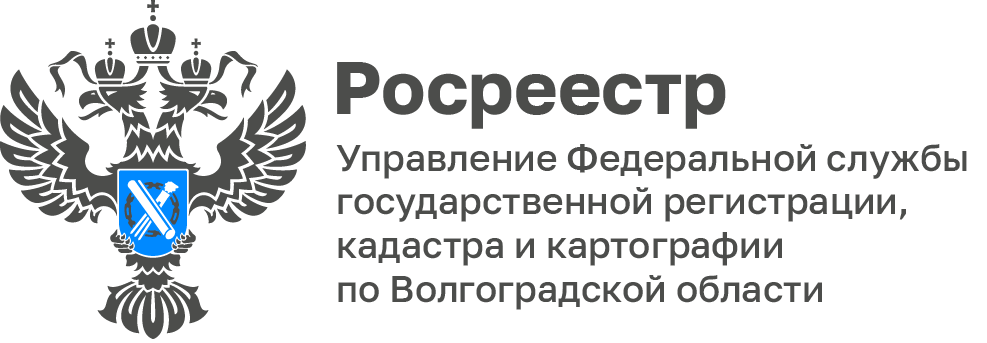  Более 333 тыс. кв. м. земельных участков Волгоградской области могут быть вовлечены в туристическую деятельностьВ нашем регионе продолжается реализация проекта «Земля для туризма», который помогает выявлять потенциальные участки для развития туристической инфраструктуры нашего региона.Проект стартовал в пилотных регионах в 2022 году, в том числе и на территории Волгоградской области, и за время его реализации уже достигнуты заметные результаты. Поиском подходящих территорий и объектов туристического интереса занимается оперативный штаб при Управлении Росреестра по Волгоградской области, он же анализирует потенциал этих территорий и разрабатывает стратегию для улучшения использования земли. В состав штаба входят представители региональных Управления Росреестра, филиала ППК «Роскадастр», органов власти и профессионального туристического сообщества.Из целого ряда объектов туристического интереса, которыми располагает Волгоградская область, уже выявлено 9 объектов которые привлекают к посещению туристов: Волго–Ахтубинская пойма – участок между реками Волга и Ахтуба;Сероводородный источник № 6 в Иловлинском районе; пляж село Оленье в Дубовском районе;пляж село Песковатка в Дубовском районе;исторический центр города Камышин;парк «Родниковая балка» – родник «Живоносный Источник», православная купель в Клетском районе; Мемориальный памятный комплекс – центральный парк 
ст. Клетская в Клетском районе; Шукшинский утес в Клетском районе;Церковь Троицы Живоначальной на территории Новоаннинского района.16 земельных участков и территорий, общей площадью 333 963 кв.м., которые пригодны для вовлечения в туристическую деятельность.«Информация о земельных участках и территориях размещается 
на публичной кадастровой карте. Получить информацию о них может любой заинтересованный, в том числе потенциальные инвесторы. Важной особенностью проекта является то, что он способен привлечь инвестиции различного масштаба», - добавила Татьяна Штыряева, заместитель руководителя Управления Росреестра по Волгоградской области.С уважением,Балановский Ян Олегович,Пресс-секретарь Управления Росреестра по Волгоградской областиMob: +7(987) 378-56-60E-mail: balanovsky.y@r34.rosreestr.ru